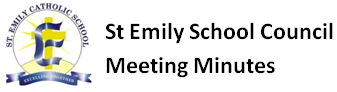 Tuesday January 9, 20186:30 PM - 8:30 PMLearning CommonsCall to order Ingrid welcomed council and non-council members and called the meeting to order at 6:35 PM. Opening PrayerLori led the opening prayer.Approval of AgendaThe agenda was approved as presentedMotioned by: Milva	Seconded by: MeganApproval of November MinutesThe November minutes were approved as presentedMotioned by: Megan	Seconded by: MilvaChair’s ReportChristmas Café report http://bit.ly/2D4WfVO Big THANK YOU to Mark McMahon for donating all the hot chocolate, coffee and tea for this event.Principal ReportAdvent hampersTracy thanked parents and council for the success of the advent hampers. 39 hampers were delivered to our sister school. Advent concert The concert was well attended and there was a great deal of positive feedback from familiesCitizenship and communityPartnership between grade 6 classes and the Carleton Lodge retirement home. Four visits are scheduled. Literacy connection “tell my story” Kindergarten registration Registration has begun. We currently have 106 JKs. Budgets are planned based on the number of registrations. Early registration reduces the risk of class shuffles in the next school year.Safe SchoolsPeer mediators planning date is January 25. Grade 5 students will work to reduce conflicts in the school yard with peer to peer resolutions.CAA School Safety Patrol – Tracy and Lori Ann are looking into bus monitors and how we can benefit from this programFlying Eagles group started mid-November. The group pairs primary and junior students together to ensure a buddy system. Dates to remember:January 26: PD dayFebruary 15: Curriculum reports come home Math MentorsFocus on learning math with non-permanent vertical learning surfaces (white boards on the walls)Students will use Number Talks method approach to learning math. The idea behind Number Talks is to have short discussions about how to solve a particular mental math problem. The focus is not on the correct answer, but on all the possible methods of finding the answer.Comprehensive literacyLori Ann presented the Let’s Read program. Students are selected based on a need to reach their grade level in reading. Parents in the community have volunteered 1 morning/afternoon per week to read with students. Students are identified by their teachers who may require additional instruction to reach their grade level.StaffingWendy Kenny and Maria Hempy are our new office administrators. MiloSt Emily is one of 2 schools who have been selected in a pilot project to work with students on the autism spectrum to teach children to identify facial expressions.  Mary gave council a demonstration. For more info on say hello to Milo visit the website:  https://robots4autism.com/milo/ Treasurer ReportBrynn presented the November report closing balance $28,600.00. December payments for Pizza, Subs, Christmas Café, advent top up, teacher wish list.   Current Cash balance is approximately $8000.00 School  ReportStudents and teachers are returning to routines after the Christmas break. Nothing further to report. Future meetings will merge the school report with the principal’s report. Committee ReportLunchJanice presented the results of the lunch survey. http://stemilycouncil.weebly.com/lunch-programs.html Lunch committee will coordinate with Tracy in inviting Mazzola to a council meeting for a presentation and testing.Vicky explained that a price increase will be necessary for pizza due to price increase from our supplier.Cheese Pizza		$2.25Pepperoni			$2.50Vegetarian			$2.75Gluten Free Cheese	$3.25Gluten Free Pepperoni	$3.50The subway program will remain unchanged with a biweekly offering. Our supplier offered assurances that he will oversee our orders to ensure that the issues we’ve seen are cleared up. Flyers will be delivered to parents Friday January 12, 2018. Order deadline will be scheduled for February 2, 2018Brynn Motioned to provide pizza on a weekly basis (currently offered by weekly)9 council members present. Vote was 8 YES, 1 NOBrynn Motioned to process the all ordering in one payment deadline. 9 council members present. Vote was 7 YES, 2 NOFundraisingMegan presented the ideas for the final two fundraisers for this school year.Council set the date for the Cake walk as February 13 and Wendy’s night is tentatively booked for April 24 & 25. Megan will arrange a meeting to plan the Cake Walk. Volunteers will be required to set up and run the event.  PRO Grant subcommitteeBudget (on target)Speaker $500-550Promo $26.28Food $200 Childminders budget $150Numbers so far 33 / 19 some may be attendee +1Possibly switch parents in learning commons and kids in gymVolunteer web site: https://goo.gl/qq1yxH6/21 spots filledMark will purchase the refreshments and drop them off earlier in the day of the event. kBrynn will contact St Joseph for volunteers.Janice will set up criteria for hiring 3 ECEsTracy will send out a synervoiceThe event is open to the St Emily community including teachers andUpdate: since the synervoice and they flyers went out, the registration is now at 81 attendees, 36 children. We are still low on volunteersCSPA ReportNovember meeting minutes: http://bit.ly/2qO4AIa Event: Advocating for Your Child with Special Needs: Thursday November 30, 2017Parish ReportStudents must return their completed "We prepare for reconciliation" purple workbook by to the parish by Sunday January 14.Our celebration for first reconciliation will take place at St Emily on Tuesday, January 30 at 7:00PMAny questions can be directed to Janice Pilgrim at mailto:sacraments.schoolage@gmail.com New BusinessSkate night Ingrid has finalized the details and will confirm with Mark for the available dates. We will use simplybookme.com to organize the times. subscription fee 29.90USD/1 MonthNext meetingFebruary 13, 2018 at 6:30 PM in the learning commonsMeeting adjourned at 8:43 PMPresentAbsent2017-18 Council Members2017-18 Council Members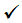 Mark McMahonChairIngrid Meza-McDonaldVice-ChairBrynn McMahonTreasurerHelen Svoboda DornerAssistant TreasurerJanice VanderwelSecretaryLori McIntosh BelangerCSPA representativeMilva CallaParish representativeMegan PettitFundraising representativeVicki RussettLunch ChairReneé CooperMember at largeFidelia AddisonMember at largeMonica JagdevMember at largeTaylor DavisMember at largeSarah EadyTeacher RepresentativeMary Stone Support Staff RepresentativeLori-Ann HanniganVice-PrincipalTracy MertzPrincipal